BIOLOGIJA 8. RAZRED                          Priporočam, da si naloge/snov razdeliš na 2 dela (kot imaš tudi na urniku):1. del: točka 1 in 22. del: točka 3 in 4Do četrtka, 26.3.2020 mi na moj elektronski naslov pošljite:kakšni so simptomi/znaki, ki jih pred miokardnim infarktom občuti človek in kako moramo pomagati človeku, ki ga doživi;fotografijo ali skenirano stran rešenih nalog v DZ (stran 36/ nalogi 1 in 2) – 4. točkaLahko mi pošljete tudi vsako nalogo posebej.___________________________________________________________________________1. BOLEZNI SRCA IN OŽILJAO boleznih srca in ožilja prebereš v UČ na strani 62 in v ostali literaturi (knjige, svetovni splet)  ter si izpišeš v DZ na stran 45: 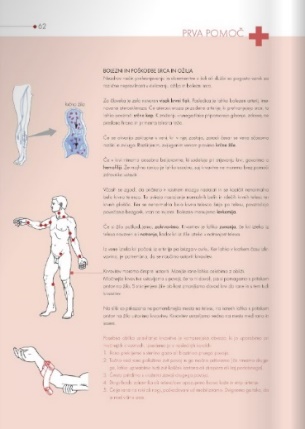 visok krvni tlaksrčna kap zvišana raven holesterolakrčne žilehemofilijalevkemijakrvavitve (prva pomoč!)…Kakšni so simptomi/znaki, ki jih pred miokardnim infarktom občuti človek in kako moramo pomagati človeku, ki ga doživi? Pozanimaj se, kje so v občini Renče-Vogrsko nameščeni defibrilatorji, ki pri srčnem zastoju vzpostavijo srčni ritem tako, da do srca dovedejo električni sunek. 2. UTRJEVANJE - krvožilje, izločalaUstno odgovori na vprašanja 1 – 17 PREVERI SVOJE ZNANJE v učbeniku na straneh 68 in 69. Če ne znaš odgovoriti na katero izmed vprašanj, mi piši na elektronski naslov.3. UTRJEVNAJE – prebavila, krvožilje, izločalaUtrjuj znanje prebavil, krvožilja in izločal (DZ, UČ strani 42-49, 56-69).Ogledaš si lahko oddaji Od popka do zobka:SRCE IN KRI: https://4d.rtvslo.si/arhiv/od-popka-do-zobka/174535713PREBAVILA: https://4d.rtvslo.si/arhiv/od-popka-do-zobka/1745325874. DIHALAZGRADBA DIHAL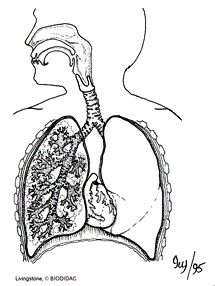 Spoznaj zgradbo dihal. S pomočjo učbenika na strani 50 in 51 reši nalogi 1 in 2 v delovnem zvezku na strani 36. Pri 1. nalogi ob označeno pljučno krilo opiši tudi zgradbo pljuč. 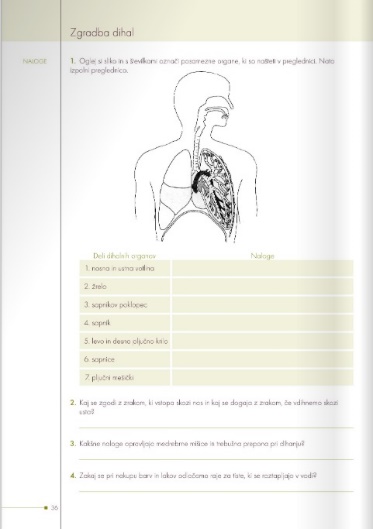 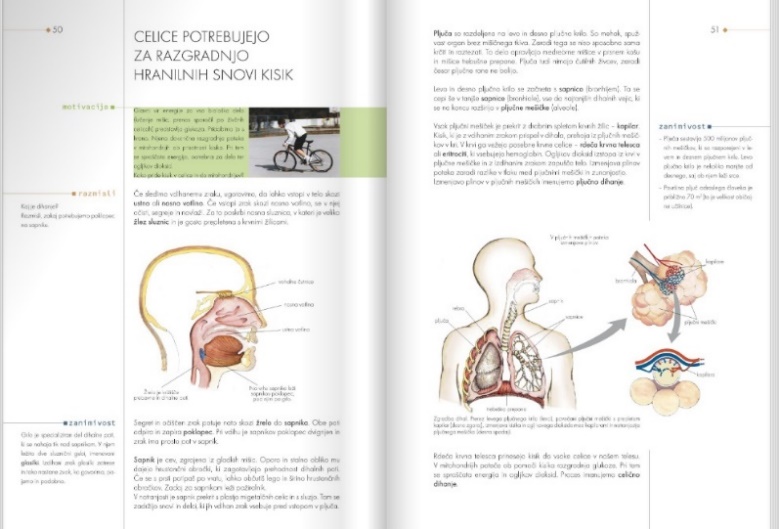 Vir: http://biodidac.bio.uottawa.ca/V pomoč ti je lahko slika zgradba dihal (sliko si povečaj, da boš lahko prebral zapisano).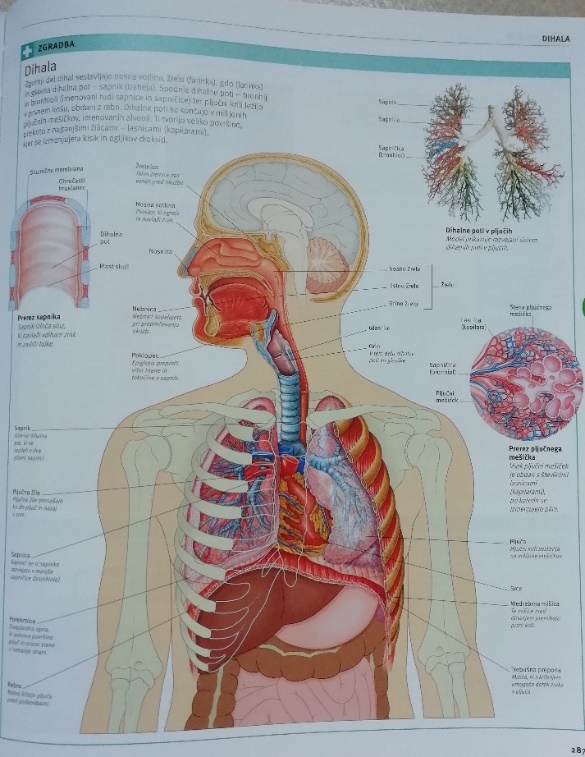 Vir: Družinski medicinski priročnik, MK, Ljubljana, 2013